NÁRODNÁ RADA SLOVENSKEJ REPUBLIKY	VIII. volebné obdobieČíslo: CRD-2366/2020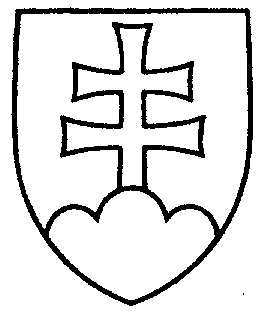 763UZNESENIENÁRODNEJ RADY SLOVENSKEJ REPUBLIKYz 13. mája 2021k vládnemu návrhu zákona, ktorým sa mení a dopĺňa zákon č. 91/2019 Z. z. o neprimeraných podmienkach v obchode s potravinami a o zmene a doplnení niektorých zákonov v znení zákona č. 198/2020 Z. z. (tlač 349)Národná rada Slovenskej republiky	po prerokovaní uvedeného vládneho návrhu zákona v druhom a treťom čítaní	s c h v a ľ u j evládny návrh zákona, ktorým sa mení a dopĺňa zákon č. 91/2019 Z. z. o neprimeraných podmienkach v obchode s potravinami a o zmene a doplnení niektorých zákonov v znení zákona č. 198/2020 Z. z., v znení schválených pozmeňujúcich a doplňujúcich návrhov.     Boris  K o l l á r   v. r.    predsedaNárodnej rady Slovenskej republikyOverovatelia:Peter  V o n s   v. r. Richard  T a k á č   v. r.